Заслухавши інформацію директора Сумського міського центру соціальних служб для сім’ї, дітей та молоді про хід виконання міської цільової програми «Соціальні служби готові прийти на допомогу на 2013 – 2015 роки», затвердженої рішенням Сумської міської ради від 19 грудня2012 року № 2008-МР (зі змінами), за весь період реалізації, керуючись статтею 25 Закону України «Про місцеве самоврядування в Україні», Сумська міська рада ВИРІШИЛА:Інформацію директора Сумського міського центру соціальних служб для сім’ї, дітей та молоді (Вертель М.Ю.) про хід виконання міської цільової програми «Соціальні служби готові прийти на допомогу на 2013 – 2015 роки», затвердженої рішенням Сумської міської ради від 19 грудня 2012 року № 2008-МР (зі змінами), за весь період реалізації, прийняти до відома (додатки 1,2). Організацію виконання даного рішення покласти на заступника міського голови з питань діяльності виконавчих органів ради Дмітрєвскую А.І.Виконавець: Вертель М.Ю.___________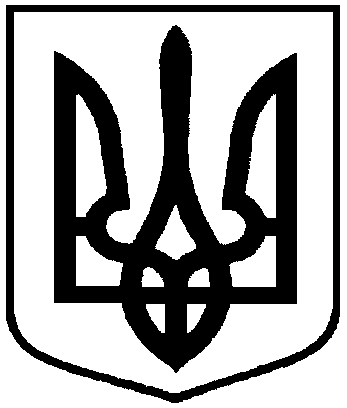 СУМСЬКА МІСЬКА РАДАVІI СКЛИКАННЯ ХІ СЕСІЯРІШЕННЯвід 25 травня 2016 року № 815-МРм. СумиПро хід виконання міської цільової програми «Соціальні служби готові прийти на допомогу на 2013 – 2015 роки», затвердженої рішенням Сумської міської ради від 19 грудня 2012 року № 2008-МР (зі змінами), за весь період реалізаціїМіський голова        О.М. Лисенко